Ympäristöministeriökirjaamo.ym@ymparisto.fiViite: kirjeenne 26.1.2016 Dnro YM16/400/2012YMPÄRISTÖNSUOJELULAIN UUDISTAMISHANKKEEN KOLMANNEN VAIHEEN EHDOTUKSETYmpäristöministeriön pyydettyä Öljy- ja biopolttoaineala ry:n lausuntoa otsikossa mainituista ehdotuksista esitämme lausuntonamme seuraavaa.Ympäristönsuojelulain uudistamishankkeen 3. vaiheen projekteissa on arvioitu mm. lupamenettelyn sujuvoittamista erityisesti asianosaisten kuulemisen ja osallistumisoikeuksien varaamisen osalta, luvanvaraisten laitosten luetteloa tavoitteena mm. nostaa luvanvaraisuuskynnyksiä ja selvittää rekisteröintimenettelyn käyttöä luvanvaraisuuden sijaan sekä viranomaisten toimivaltasäännöksiä.Öljy- ja biopolttoainealan näkemyksen mukaan hankkeen projektien ehdotukset ovat hyviä ja kannatettavia lupaprosessien sujuvoittamiseksi ja nopeuttamiseksi. Kannatamme myös Elinkeinoelämän Keskusliiton edustajan 1. projektin raporttiin liittämässä täydentävässä lausumassa esitettyihin ehdotuksia ja katsomme, että lainsäädännön jatkovalmistelu hallituksen esityksen muotoon olisi syytä käynnistää viipymättä. Yksi erityisen tärkeä ehdotus po. täydentävässä lausumassa koskee menettelyn täydentämistä mahdollisuudella ehkäistä lupapäätöksiin tulevia selviä virheitä ennakollisella menettelyllä, jossa luvanhakijaa kuullaan lupapäätösluonnoksesta ennen lopullisen päätöksen antamista. Tällaisella menettelyllä säästyttäisiin sekä tarpeettomilta uusilta lupahakemuskilta että mahdollisesti myös oikeussuojakeinojen turhalta käytöltä, mikä helpottaisi myös hallinto-oikeuksien työkuormaa.Tämän lisäksi erityisen tärkeä on 1. projektin ehdotus, jonka mukaan ympäristönsuojelulain kuulemissäännöksiä täydennettäisiin tekemällä 43 §:n 3 momenttiin seuraava lisäys: ”Jos lupa-asiaa ratkaistaessa poiketaan olennaisesti lupahakemuksesta, hakijalle on varattava tilaisuus tulla asiassa kuulluksi.” Kannatamme myös 1. projektin ehdotusta, että ympäristöluvan hakuohjeisiin lisätään maininta siitä, että hakija voi itsekin esittää lupamääräyksiä, jos niin haluaa. Lisäksi myös toimialakohtaiset ympäristöluvan hakuohjeissa esiteltävät toimialalle tyypilliset lupamääräykset ovat kannatettavia ja helpottavat prosessin sujuvaa etenemistä. Tätä koskeva säännös voidaan lisätä ympäristönsuojeluasetuksen 3 §:ään uudeksi 5 momentiksi seuraavasti: ”Hakija voi liittää hakemukseensa ehdotuksensa lupamääräyksiksi.”Hankkeen 7. projektin raporttiin sisältyy myös hyvin kannatettavia ehdotuksia, kuten se, että luvanvaraisuus poistetaan ympäristönsuojelulain liitteen 1 taulukon 2 toiminnoilta, joiden ympäristövaikutukset ja valvonnan järjestäminen voidaan ottaa huomioon ja säätää niistä jossakin toisessa ennakollisessa menettelyssä. Tällainen on kohta  5e) Muu polttonesteiden tai terveydelle tai ympäristölle vaarallisen nestemäisen kemikaalin varasto, jossa voidaan varastoida tällaista kemikaalia vähintään 100 m3. Projekti ehdottaa polttoaine/kemikaalivarastojen lupamenettelyn siirtämistä Tukesille siten, että Tukesin luvassa annettaisiin myös tarvittavat ympäristönsuojelulakiin perustuvat määräykset toimivaltaisen ympäristönsuojeluviranomaisen (ELY-keskus) lausunnon perusteella. Uudistuksella otettaisiin kemikaali- ja öljyvarastojen osalta askel kohti ns. yhden luukun periaatteeseen siirtymistä laitosten ennakkovalvonnassa.  ÖLJY- JA BIOPOLTTOAINEALA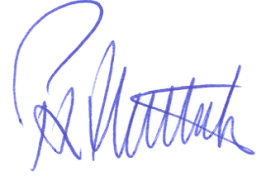 Pekka Huttulavaratoimitusjohtaja